Fredskov Marathon i Knuthenborg Safaripark 2019 – og andre distancerLørdag den 31. august 2019, kl. 11.00 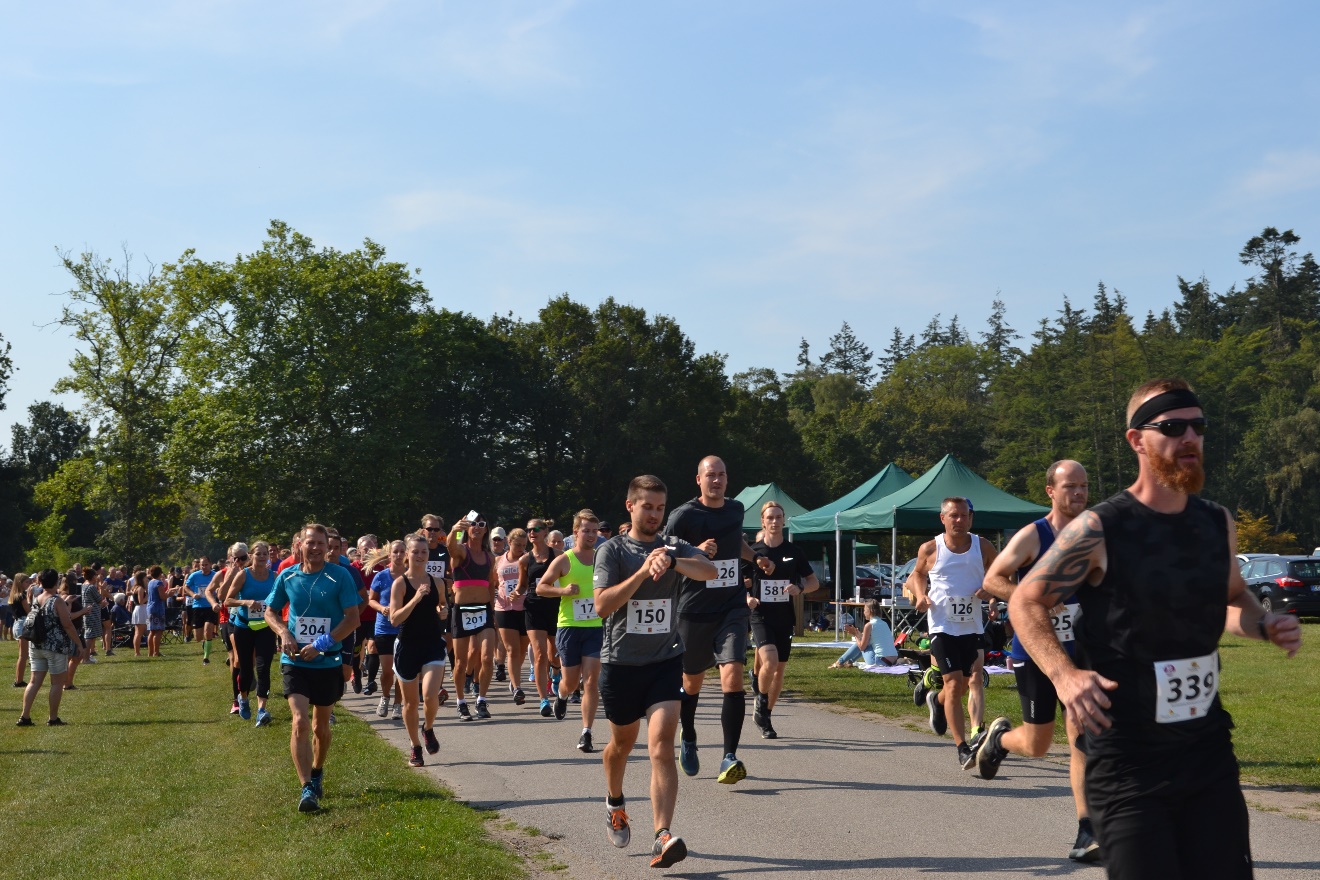 Navn: Distance:  Tid: 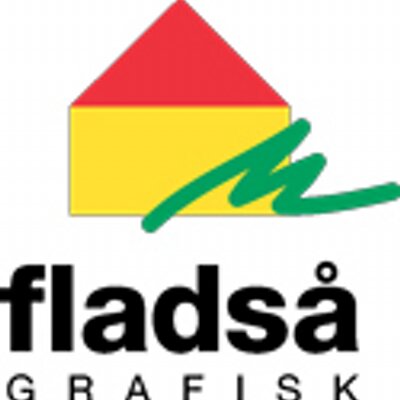 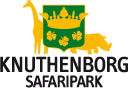 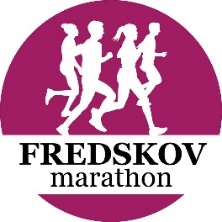 